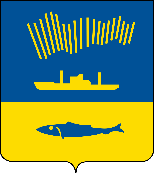 АДМИНИСТРАЦИЯ ГОРОДА МУРМАНСКАП О С Т А Н О В Л Е Н И Е 10.07.2019                                                                                                        № 2317В соответствии с постановлением администрации города Мурманска                      от 30.12.2016 № 4030 «Об утверждении нормативов финансовых затрат на капитальный ремонт, ремонт, содержание автомобильных дорог общего пользования местного значения муниципального образования город Мурманск и правил расчета размера ассигнований из бюджета муниципального образования город Мурманск на указанные цели»  п о с т а н о в л я ю: 1. Утвердить индексы, учитывающие уровень нормативной потребности финансовых затрат на капитальный ремонт, ремонт, содержание автомобильных дорог общего пользования местного значения муниципального образования город Мурманск, исходя из возможности доходной базы бюджета муниципального образования город Мурманск на 2019 год и на плановый период 2020 и 2021 годов, в размере:2. Отменить постановление администрации города Мурманска                               от 03.04.2018 № 897 «Об индексах, учитывающих уровень нормативной потребности финансовых затрат на капитальный ремонт, ремонт, содержание автомобильных дорог общего пользования местного значения муниципального образования город Мурманск, исходя из возможности доходной базы бюджета муниципального образования город Мурманск на 2018 год и на плановый период 2019 и 2020 годов», за исключением пункта 2.3. Отделу информационно-технического обеспечения и защиты информации администрации города Мурманска (Кузьмин А.Н.) разместить настоящее постановление на официальном сайте администрации города Мурманска в сети Интернет.4. Редакции газеты «Вечерний Мурманск» (Хабаров В.А.) опубликовать настоящее постановление.5. Настоящее постановление вступает в силу со дня официального опубликования и распространяется на правоотношения, возникшие с 01.01.2019.6. Контроль за выполнением настоящего постановления возложить на заместителя главы администрации города Мурманска Доцник В.А.Глава администрациигорода Мурманска                                                                                А.И. СысоевВид работИндексы, учитывающие уровень нормативной потребности финансовых затрат на капитальный ремонт, ремонт, содержание автомобильных дорог общего пользования местного значения муниципального образования город Мурманск, исходя из возможности доходной базы бюджета муниципального образования город МурманскИндексы, учитывающие уровень нормативной потребности финансовых затрат на капитальный ремонт, ремонт, содержание автомобильных дорог общего пользования местного значения муниципального образования город Мурманск, исходя из возможности доходной базы бюджета муниципального образования город МурманскИндексы, учитывающие уровень нормативной потребности финансовых затрат на капитальный ремонт, ремонт, содержание автомобильных дорог общего пользования местного значения муниципального образования город Мурманск, исходя из возможности доходной базы бюджета муниципального образования город МурманскВид работ201920202021Содержание0,49345197910,61151904080,5967851844Ремонт0,45904783490,69220931750,6700961445Капитальный ремонт0,05078018460,0327038760,036878745